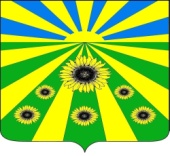 ПОСТАНОВЛЕНИЕАДМИНИСТРАЦИИ РАССВЕТОВСКОГО СЕЛЬСКОГО ПОСЕЛЕНИЯСТАРОМИНСКОГО РАЙОНАот 24.12.2018                                                                                                №145п. РассветО внесении изменений в постановление администрации Рассветовского сельского поселения Староминского района от 15.10.2015 года № 206 «Об утверждении муниципальной программы информационногообеспечения и формирования позитивного общественногомнения населения Рассветовского сельского поселенияСтароминского района»В связи с дефицитом бюджета Рассветовского сельского поселения Староминского района руководствуясь статьей 31 Устава Рассветовского сельского поселения Староминского района, п о с т а н о в л я ю:1. Внести изменения в приложение, утвержденного постановлением администрации Рассветовского сельского поселения Староминского района от 15.10.2015 года № 206 «Об утверждении муниципальной программы информационного обеспечения и формирования позитивного общественного мнения населения Рассветовского сельского поселения Староминского района», изложив пункт 2 «Финансовое обеспечение и контроль за исполнением программы» в новой редакции: «2. Финансовое обеспечение и контроль за исполнением программы2. Постановление администрации Рассветовского сельского поселения Староминского района от 12.12.2016 года № 212 «О внесении изменений в постановление администрации Рассветовского сельского поселения Староминского района от 15.10.2015 года № 206 «Об утверждении муниципальной программы информационного обеспечения и формирования позитивного общественного мнения населения Рассветовского сельского поселения Староминского района» считать утратившим силу.3. Контроль за выполнением настоящего постановления оставляю за собой.4. Настоящее постановление вступает в силу со дня его подписания.Глава Рассветовского сельского поселенияСтароминского района                                                                   А. В. ДемченкоЛИСТ СОГЛАСОВАНИЯпостановления администрации Рассветовского сельского поселенияСтароминского района от  _______________ № ______ «О внесении изменений в постановление администрации Рассветовского сельского поселения Староминского района от 15.10.2015 года № 206 «Об утверждении муниципальной программы информационногообеспечения и формирования позитивного общественногомнения населения Рассветовского сельского поселенияСтароминского района»Проект подготовлен:специалист 1 категории администрацииРассветовского сельского поселенияСтароминского района                                                                        Л. В. Бреева                                                                                           «___» ___________2018Проект согласован:Специалист 1 категории администрацииРассветовского сельского поселенияСтароминского района                                                                     Д.Д. Челидзе                                                                                         «___» ____________2018Проект согласован:Специалист 1 категории администрацииРассветовского сельского поселения Староминского района                                                                      И. В. Колчина                                                                                          «___» ____________2018Финансовое обеспечение программыОбщий объем финансирования СМИ составляет:2018 год-37457 тыс.рубОсуществление контроля за исполнением программыАдминистрация Рассветовского сельского поселения Староминского района вправе проводить любые проверки по контролю за ходом реализации программы, целевому расходованию бюджетных средств, вплоть до независимого исследования рейтинга финансируемых из бюджета программ